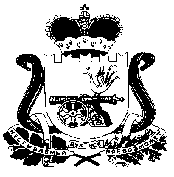 АДМИНИСТРАЦИЯПЕЧЕНКОВСКОГО  СЕЛЬСКОГО  ПОСЕЛЕНИЯРАСПОРЯЖЕНИЕот  10.01.2024             №_1Об утверждении плана работы Администрации Печенковского сельского   поселения   на   2024   годВ соответствии  со  статьей 36 п. 4 Федерального  закона « Об общих принципах  организации  местного  самоуправления  в Российской  Федерации» № 131-ФЗ от 06.10.2003 г. и ст. 30 и ст.33 Устава муниципального  образования Печенковское сельское поселение.Утвердить прилагаемый  план работы  Администрации Печенковского  сельского поселения  на 2024 год.                                                                               Глава муниципального образованияПеченковское сельское поселение                                                         Р.Н.Свисто                                                                            Утвержден                           распоряжением   Администрации                                                                                   Печенковского сельского  поселения                                                                                       от 10.01.2024  №1ПЛАНработы  АдминистрацииПеченковского сельского  поселения  на 2024 год   № п/п Наименование мероприятийСрок проведенияОтветственный исполнитель1.Подготовка муниципальных правовых актов Администрации Печенковского сельского поселения по вопросам:1.1О назначении на должность и освобождении от должности работников Администрации Печенковского сельского поселенияВ течении годаГлава муниципального образования1.2О соблюдении правил противопожарной безопасности на территории муниципального образования Печенковское сельское поселениямартГлава муниципального образования1.3Об организации работ по предупреждению и ликвидации последствий чрезвычайных ситуаций природного и техногенного характера на территории  муниципального образования Печенковское сельское поселениемартГлава муниципального образования1.4Об утверждении плана мероприятий по профилактике терроризма и экстремизма на территории  Печенковского сельского поселения в 2024  годумартГлава муниципального образования1.5Об организации оказания коммунальных услуг на территории Печенковского сельского поселениямартГлава муниципального образования1.6Об обеспечении жителей поселения услугами транспорта, связи, торговли и бытового обслуживаниямартГлава муниципального образования,1.7О благоустройстве территории муниципального образования Печенковское сельское поселениеапрельГлава муниципального образования1.8О мероприятиях по обеспечению безопасности людей на водных объектах, охране их жизни и здоровья       майГлава муниципального образования1.9Об организации обустройства мест массового отдыха жителей сельского  поселениямайГлава муниципального образования1.10Об организации работ по проведению ремонта объектов жилищно-коммунального хозяйства сельского  поселениямайГлава муниципального образования1.11Об обеспечении малоимущих граждан,  проживающих в сельском  поселении и нуждающихся в улучшении жилищных условий, жилыми помещениямиВесь период (по мере необходимости)Глава муниципального образования1.12Об освещении улиц населенных пунктов сельского  поселенияВесь период   (по мере необходимости)Глава муниципального образования1.13 О начале отопительного сезона на территории  Печенковского сельского поселения октябрьГлава муниципального образования2Подготовка проектов решений Совета депутатов по вопросам:2.1О внесении изменений и дополнений в решение Совета депутатов Печенковского сельского поселения  «О бюджете муниципального образования Печенковское сельское поселение на 2024 год и на плановый период 2025-2026 годы»  По мере необходимостиГлава муниципального образования2.2О внесении изменений и дополнений в Устав муниципального образования Печенковское сельское поселение      По мере необходимостиГлава муниципального образования2.3Об исполнении  бюджета муниципального образования Печенковское  сельское  поселение за  2023  годфевральГлава муниципального образования2.4Об обеспечении жителей поселения услугами транспорта, связи, торговли и бытового обслуживания      февральГлава муниципального образования2.5 О порядке обеспечения малоимущих граждан,  проживающих в сельском  поселении и нуждающихся в улучшении жилищных условий, жилыми помещениями  В течении годаГлава муниципального образования2.6 О благоустройстве территории сельского  поселенияапрельГлава муниципального образования2.7Об исполнении бюджета муниципального образования Печенковское  сельское  поселение за первый квартал 2024 года      апрельГлава муниципального образования2.8 О привлечении жителей сельского  поселения к выполнению на добровольной основе социально значимых для поселения работапрельГлава муниципального образования2.9 Об исполнении бюджета муниципального образования Печенковское  сельское  поселение за первое полугодие 2024 годаиюль Глава муниципального образования2.10 О ходе подготовки жилищно-коммунальной сферы сельского  поселения к осенне-зимнему периоду 2024-2025 годовавгустГлава муниципального образования2.11О мерах пожарной безопасности на территории муниципального образования Печенковское сельское поселение  в осеннее-зимний период 2024-2025 годовсентябрь Глава муниципального образования2.12Об установлении, изменении и отмене местных налогов и сборовоктябрьГлава муниципального образования2.13 Об исполнении бюджета муниципального образования Печенковское  сельское  поселение за 9 месяцев 2024годаоктябрьГлава муниципального образования2.14 О проекте бюджета муниципального образования Печенковское  сельское  поселение на 2025 год и плановый период 2026-2027 годыноябрьГлава муниципального образования2.15 Об утверждении  бюджета муниципального образования Печенковское  сельское  поселение на 2025 год и плановый период 2026-2027 годы декабрьГлава муниципального образования3.Cовещания, заседания, семинары3.1Проведение совещаний с работниками Администрации, старейшинами По мере необходимости Глава муниципального образования3.2Проведение ежемесячных совещаний с руководителями предприятий и организаций, расположенных на территории Печенковского сельского  поселенияПо мере необходимости Глава муниципального образования3.3Проведение заседаний комиссий  при Администрации Печенковского сельского поселения по благоустройству,  и жилищной комиссииПо мере необходимости Председатели комиссий4.Работа с населением и органами территориального общественного самоуправления4.1Проведение собраний граждан по вопросам:4.1.1О закупках молока в личных подсобных хозяйствахПо мере необходимости Глава муниципального образования4.1.2О соблюдении правил противопожарной безопасности на территории сельского  поселенияапрельГлава муниципального образования4.1.3О санитарном состоянии и благоустройстве населенных пунктов сельского  поселенияапрельГлава муниципального образования4.1.4О состоянии дорог по населенным пунктам сельского поселения В течении годаГлава муниципального образования4.2Организация и проведение публичных слушаний по вопросам:4.2.1О внесении изменений и дополнений в Устав муниципального образования Печенковское сельское поселение По мере необходимостиГлава муниципального образования4.2.2О правилах землепользования и застройки территории сельского  поселенияПо мере необходимостиГлава муниципального образования4.2.3О проекте бюджета муниципального образования Печенковское сельское поселение на 2025 год и плановый период 2026-2027 годовноябрьГлава муниципального образования4.3Проведение совещаний со старейшинами населенных пунктов по решению вопросов местного значения  сельского  поселенияВесь периодГлава муниципального образования4.4Осуществление государственных полномочий по:- ведению первичного воинского учетаВесь периодВедущий специалист5.Взаимодействие Администрации поселения с Администрацией муниципального района, органами  государственной власти Смоленской области, иными организациями и учреждениями5.1Предоставление необходимой отчетности Согласно срокам предоставленияРаботники Администрации5.2Участие в областных совещаниях  семинарахВесь периодГлава муниципального образования5.3Участие в учредительном съезде, муниципальных образований Смоленской областиВесь периодГлава муниципального образования5.4Участие в межмуниципальных мероприятиях (культурно-массовых, спортивно-оздоровительных и др.)Весь периодГлава муниципального образования, жители сельского поселения6.Организация мероприятий по подготовке к празднованию 79-й годовщины Победы советского народа в Великой Отечественной войне:- ремонт и благоустройство памятников воинской славы, воинских захоронений;- организация торжественных митингов у памятников воинской славы.до 09.05.2024Глава муниципального образования,